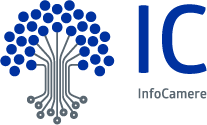 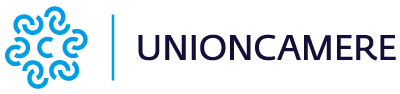 Comunicato stampaMOVIMPRESE - NATALITA’ E MORTALITA’ DELLE IMPRESE ITALIANE REGISTRATE ALLE CAMERE DI COMMERCIO - III TRIMESTRE 2022Guerra e caro energia frenano la vitalità delle impreseTra giugno e settembre il saldo tra aperture e chiusure si ferma a +13mila unitàRispetto al 2021 in aumento le chiusure (+13%), in calo le aperture (-6%)Roma, 28 ottobre 2022 – Guerra e caro energia frenano la vitalità del sistema produttivo. La forte crescita delle chiusure d'impresa e il rallentamento delle iscrizioni hanno determinato, nel terzo trimestre dell’anno, un saldo di sole 13.330 unità in più rispetto alla fine di giugno (contro i 22.258 dello stesso periodo del 2021), uno dei più bassi degli ultimi dieci anni. Il dato è emerso all'Assemblea di Unioncamere, in corso a Padova.  Come detto, il bilancio del trimestre è il risultato del rallentamento delle iscrizioni, in calo del 5,8% rispetto allo stesso periodo del 2021, e del forte rimbalzo delle cessazioni (il 13,3% in più rispetto all’estate dello scorso anno), cresciute sensibilmente dopo la brusca frenata del biennio della pandemia.Complessivamente, al 30 settembre la base imprenditoriale del Paese può contare su 6.050.847 imprese, lo 0,22% in più rispetto alla fine di giugno di quest’anno (nel corrispondente trimestre del 2021 l’incremento trimestrale si era attestato a +0,36%).La contrazione nella vitalità del sistema delle imprese - rivela Movimprese, l’analisi trimestrale sull’evoluzione del tessuto imprenditoriale condotta da Unioncamere e InfoCamere - ha interessato tutte le forme giuridiche, tutte le regioni e quasi tutti i settori di attività economica, ad eccezione della fornitura di energia (tutti i dati sono disponibili all’indirizzo www.infocamere.it/Movimprese).“Nonostante la crisi pandemica, il Sistema Italia ha mostrato di essere sano e di sapere reagire. Ma crisi energetica e inflazione rischiano di bloccare la ripresa. I dati ci dicono che il tessuto imprenditoriale mostra segni di stanchezza e rallenta la voglia di fare impresa degli italiani”. E’ il commento del Presidente di Unioncamere, Andrea Prete. “Le iscrizioni del terzo trimestre, per la prima volta sotto quota 60mila – segnala Prete - sono le più basse degli ultimi 20 anni (a parità di periodo). Ma il tessuto imprenditoriale nel complesso continua a tenere e anzi, tra luglio e settembre, il saldo resta positivo”.TerritoriAl netto della Sicilia e del Molise, uniche tra le venti regioni italiane in “stallo demografico”, nel terzo trimestre tutte le altre hanno fatto segnare bilanci positivi – anche se in riduzione rispetto al 2021 - tra aperture e chiusure di imprese. In termini assoluti, la regione leader è stata la Lombardia con 3.104 imprese in più rispetto al giugno scorso, seguita da Lazio (+2.015), Campania (+1.578) e Puglia (+1.351).In termini relativi, invece (al netto della piccola Valle d’Aosta con +0,46%) meglio di tutte ha fatto la Puglia (+0,35%), seguita da Trentino Alto Adige (+034), Lazio (+0,33) e Lombardia (+0,32).Nel complesso, il Nord-Ovest ha fatto segnare il rallentamento meno marcato (+0,25% contro +0,37 dell’estate 2021) mentre il Mezzogiorno ha visto dimezzata la velocità di crescita della propria base imprenditoriale (dallo 0,4% di dodici mesi fa allo 0,2 di quest’anno).Forme giuridicheCome di consueto, la quasi totalità del saldo (il 92,7%) è frutto della crescita delle società di capitali, da tempo la forma giuridica più dinamica e comunque anch’essa interessata dal rallentamento generale della vitalità d’impresa (con il tasso di crescita trimestrale passato dallo 0,73% del 2021 allo 0,67 di quest’anno). Da segnalare il bilancio negativo delle società di persone (-1.144 imprese pari a -0,12%), in aumento rispetto al dato già negativo di un anno fa.SettoriLa crescita del trimestre - pur contenuta - interessa tutto il tessuto produttivo ad eccezione di commercio, agricoltura e manifatturiero che segnalano una sostanziale immobilità del proprio perimetro (le rispettive variazioni trimestrali dello stock di imprese si fermano al di sotto dello 0,1%). In termini relativi, il dinamismo più marcato si registra nel settore delle attività professionali, scientifiche e tecniche (+1,14% nel trimestre, in linea con il corrispondente dato 2021, pari a un aumento assoluto di 2.704 unità). Sopra la soglia di crescita dell’1% e stabile rispetto a dodici mesi fa anche il settore delle attività artistiche, sportive e di intrattenimento (+1,03% e 833 imprese in più nel trimestre estivo).LE PRINCIPALI EVIDENZE DEL III TRIMESTRE 2022* * *SERIE STORICA DELLE ISCRIZIONI, CESSAZIONI* E SALDO NEL III TRIMESTREAnni 2012 – 2022Fonte: Unioncamere-InfoCamere, Movimprese * Tutti i dati sulle cancellazioni nel presente comunicato sono calcolati al netto delle cancellazioni d’ufficio.MOVIMPRESE III TRIMESTRE 2022 – RIEPILOGHI Tab. 1 – Nati-mortalità per regioni e aree geografiche Valori assoluti e tassi di crescita % rispetto al 30 giugno 2022Fonte: Unioncamere-InfoCamere, MovimpreseTab. 2 – Nati-mortalità delle imprese per classi di natura giuridicaValori assoluti e tassi di crescita % rispetto al 30 giugno 2022Fonte: Unioncamere-InfoCamere, MovimpreseTab. 3 – Nati-mortalità delle imprese per i principali settori di attività Valori assoluti al 30.09.2022 e variazioni % dello stock di imprese rispetto al 30.062022 (per entità della var. % nel periodo)TOTALE IMPRESE Fonte: Unioncamere-InfoCamere, MovimpreseTOTALE IMPRESE – III trimestre 2022Iscrizioni, cessazioni, saldi e tassi di crescita trimestrali per provinceGraduatoria per entità del tasso di crescita trimestrale dello stock rispetto al 30 giugno 2022Fonte: Unioncamere-InfoCamere, MovimpreseREGIONI E AREE GEOGRAFICHEIscrizioniCessazioniSaldo trimestraleImprese registrate al 30.09.2022Tasso di crescita III trim 2022Tasso di crescita III trim 2021PIEMONTE4.3603.733627428.2340,150,33VALLE D'AOSTA134785612.3500,460,36LOMBARDIA10.6307.5263.104951.3490,320,40TRENTINO - A. A.1.141757384112.3660,340,40VENETO4.5343.623911474.9070,190,30FRIULI - V. G.96478018499.4610,180,25LIGURIA1.4831.302181161.5850,110,28EMILIA ROMAGNA4.4893.558931447.4170,210,29TOSCANA3.9823.412570407.6920,140,22UMBRIA76560915694.9520,160,21MARCHE1.3891.269120160.0910,070,27LAZIO6.3944.3792.015614.6350,330,49ABRUZZO1.309984325148.5560,220,34MOLISE239248-934.771-0,030,25CAMPANIA5.7434.1651.578613.8250,260,46PUGLIA4.1822.8311.351385.8420,350,43BASILICATA46534212360.6570,200,25CALABRIA1.5891.257332188.9080,180,36SICILIA3.5853.700-115480.653-0,020,36SARDEGNA1.425919506172.5960,290,44NORD-OVEST      16.607      12.639 3.968     1.553.518 0,250,37NORD-EST      11.128        8.718 2.410     1.134.151 0,210,30CENTRO      12.530        9.669 2.861     1.277.370 0,220,36SUD E ISOLE      18.537      14.446 4.091     2.085.808 0,200,40ITALIA      58.802      45.472 13.330     6.050.847 0,220,36FORME GIURIDICHEIscrizioniCessazioniSaldo trimestrale Imprese registrate al 30.09.2022Tasso di crescita III trim 2022Tasso di crescita III trim 2021Società di capitali19.5507.19412.3561.848.7180,670,73Società di persone2.7233.867-1.144911.444-0,12-0,07Ditte individuali35.56833.6341.9343.082.9460,060,29Altre forme961777184207.7390,090,20TOTALE 58.80245.47213.3306.050.8470,220,36SETTORI DI ATTIVITA'Imprese registrate al 30.09.2022Saldo trimestrale Variazione % III trim 2022Variazione%III trim 2021Attività professionali, scientifiche e tecniche238.0712.7041,14%1,16%Attività artistiche, sportive, di intrattenimento e divertimento 81.0668331,03%1,02%Istruzione33.8763130,93%0,95%Fornitura di energia elettrica, gas, vapore e aria condizionata 13.750970,71%0,47%Sanità e assistenza sociale46.8413140,67%0,71%Servizi di informazione e comunicazione 141.7968420,59%0,78%Attività finanziarie e assicurative134.7377860,59%0,89%Noleggio, agenzie di viaggio, servizi di supporto alle imprese 216.9121.2010,55%0,85%Attività dei servizi alloggio e ristorazione 461.8342.2440,49%0,68%Attività immobiliari 301.6491.4560,48%0,59%Costruzioni842.3883.9350,46%0,74%Altre attività di servizi249.4801.1510,46%0,47%Trasporto e magazzinaggio164.0075020,31%0,30%Fornitura di acqua; reti fognarie 11.653190,16%0,23%Attività manifatturiere 530.9013890,07%0,10%Agricoltura, silvicoltura pesca727.1561010,01%0,08%Commercio all'ingrosso e al dettaglio; rip.ne di autoveicoli1.455.265-641-0,04%0,20%PROVINCEIscrizioniCessazioniSaldo trimestraleTasso di crescita trimestralePROVINCEIscrizioniCessazioniSaldo trimestraleTasso di crescita trimestraleGORIZIA             14183580,59%SONDRIO             12296260,18%MILANO              4.8342.9121.9220,50%TORINO              246620753910,18%PRATO               5684111570,47%L'AQUILA            256204520,17%AOSTA               13478560,46%VERCELLI            132106260,17%BOLZANO             6593932660,44%SALERNO             11439422010,17%TRIESTE             199131680,43%GENOVA              8076641430,17%BARI                1.65210386140,42%MANTOVA             355295600,16%TARANTO             5453382070,40%MACERATA            311257540,15%ORISTANO            11358550,38%PESARO E URBINO     292233590,15%ROMA                5.019332016990,37%ASTI                237203340,15%CAGLIARI            6493882610,37%PERUGIA             5634581050,14%BRINDISI            4443111330,34%BELLUNO             128108200,13%PIACENZA            291194970,33%COSENZA             576489870,13%MODENA              7775402370,33%RAVENNA             335288470,12%REGGIO EMILIA       6274501770,32%AGRIGENTO           328281470,11%BRESCIA             12528663860,32%UDINE               409358510,10%CASERTA             9606543060,31%CALTANISSETTA       191165260,10%NAPOLI              3.00620429640,31%NUORO               209181280,09%LECCO               237161760,30%VITERBO             287254330,09%LECCE               8436212220,29%RIMINI              356323330,08%SASSARI             4542921620,29%TRAPANI             324287370,08%LATINA              5463831630,28%ISERNIA             797270,08%MONZA E BRIANZA     8065982080,28%LIVORNO             306282240,07%NOVARA              317237800,27%CROTONE             172159130,07%BOLOGNA             10227692530,27%IMPERIA             234216180,07%LODI                174131430,27%FORLI' - CESENA     357328290,07%PESCARA             3522521000,26%BERGAMO             890827630,07%SIENA               254181730,26%PALERMO             801734670,07%VARESE              7215451760,26%PISA                386359270,06%VERONA              9447012430,26%PAVIA               464436280,06%REGGIO CALABRIA  4112781330,24%CUNEO               593556370,06%MATERA              168115530,24%AVELLINO            338314240,05%FOGGIA              6985231750,24%CREMONA             276261150,05%BENEVENTO           296213830,23%PISTOIA             313296170,05%FROSINONE           4223081140,23%LA SPEZIA           19919090,04%TRENTO              4823641180,23%RIETI               12011460,04%TERNI               202151510,23%SAVONA              243232110,04%FIRENZE             10157732420,23%PORDENONE           21520870,03%CHIETI              4123111010,22%LUCCA               389379100,02%ALESSANDRIA         422331910,22%PARMA               352359-7-0,02%VIBO VALENTIA       135104310,22%ANCONA              388401-13-0,03%COMO                4993981010,21%SIRACUSA            237255-18-0,04%CATANZARO           295227680,21%MASSA CARRARA       170182-12-0,05%PADOVA              9447432010,21%BIELLA              109119-10-0,06%RAGUSA              281204770,20%CAMPOBASSO          160176-16-0,06%VENEZIA             7716171540,20%ENNA                89101-12-0,08%TERAMO              289217720,20%ROVIGO              224247-23-0,09%VICENZA             7275691580,20%MESSINA             441517-76-0,12%FERRARA             372307650,19%GROSSETO            249286-37-0,13%ASCOLI PICENO       224178460,19%FERMO               174200-26-0,13%AREZZO              332263690,19%VERBANIA            84106-22-0,17%TREVISO             7966381580,18%CATANIA             8931156-263-0,25%POTENZA             297227700,18%ITALIA58.80245.47213.3300,22%